Operacije sa skupovima1. Presek skupova A i B je: skup koji se sastoji od svih zajedničkih elemenata skupova A i B po jedan element iz skupa A i skupa B po dva elementa iz skupa A i B skup svih elemenata skupa A i skupa B2. Ако је Р={1,2,3,4,5} i Q={2,4,5,6,7} оnda: Р\Q={1,3,6,7}               Р\Q={6,7}                     Р\Q={2,4,5}                                Р\Q={1,3}3. Skup prirodnih brojeva prikazujemo kao: N={0, 1, 2, 3, 4, ...} tačno                               netačno4. Prazan skup je skup koji _______ elemenata.5. Kako označavamo presek dva skupa? 1    2 3  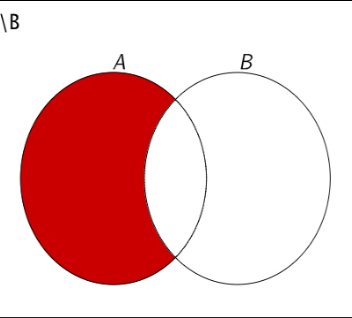 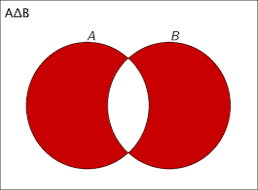 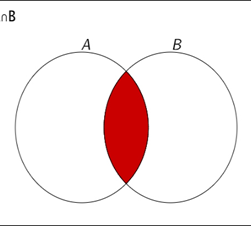 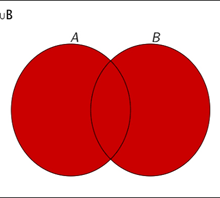 6. Koliko elemenata ima unija skupa A koji je skup svih slova reči ALVA i skupa B koji je skup svih slova reči BAKLAVA?7. Odredi elemente koje skup A mora sadrzati ako je {1, 3, 5}∪ A={1, 2, 3, 4, 5} A={1,3,5}              A={2,3,4}                      A={1,2,3,4,5}                 A={2,4}8. Odredi presek skupova A={1,3,5,7} i B={2,3,6,7}. A∩B={3, 7}                A∪B={3, 7}                      A∩B={1, 2, 3, 5, 7}                    A ∩B = {1,2,3,5,6,7}9. Ako skupovi nemaju zajedničkih elemenata, onda kažemo da su oni disjunktni skupovi. netačno                tačno10. Ако је A={2,5,8,12} i Е={3,5,8,10,12} оnda је: A∩E={5,8,12}                        A∩E={2,3,8,} A∩E={3,5,8,}                         A∩E={2,3,5,8,10,12}